INTERNATIONAL DEVELOPMENT ASSOCIATION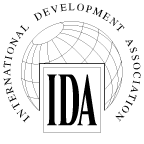 BOARD OF GOVERNORSResolution No. 223Resolution of Appreciation RESOLVED: 	That the Boards of Governors of the World Bank Group and of the International Monetary Fund express their deep appreciation to the Government and people of Turkey for their gracious and warm hospitality during these Annual Meetings; 	That they express their gratitude for the excellent facilities at the Istanbul Congress Valley that were made available for the Annual Meetings; and 	That they express particular appreciation to the Governors and Alternate Governors for Turkey and to their associates for the many contributions they made toward ensuring the success of the 2009 Annual Meetings. (Adopted on October 7, 2009)